У Вас долги!ЕСЛИ ВЫ НЕ ПЛАТИТЕ ЗА ЖИЛИЩНО-КОММУНАЛЬНЫЕ УСЛУГИ, ТО ВАС ОЖИДАЕТ:ПЕНИ(ч.14 ст.155 ЖК РФ)начисляются в случае неоплаты счета с 31 дня после его получения до момента полной оплаты долга в размере 1/300 ставки рефинансирования            (13,9 % годовых).С 91 дня – в размере 1/130 ставки рефинансирования    (30,46 % годовых).ПЕНИ(ч.14 ст.155 ЖК РФ)начисляются в случае неоплаты счета с 31 дня после его получения до момента полной оплаты долга в размере 1/300 ставки рефинансирования            (13,9 % годовых).С 91 дня – в размере 1/130 ставки рефинансирования    (30,46 % годовых).ВЗЫСКАНИЕ ЗАДОЛЖЕННОСТИ ЧЕРЕЗ СУДСУД + ПЕНИ + ГОСПОШЛИНА +        + ЗАТРАТЫ ЮРИСТОВВЗЫСКАНИЕ ЗАДОЛЖЕННОСТИ ЧЕРЕЗ СУДСУД + ПЕНИ + ГОСПОШЛИНА +        + ЗАТРАТЫ ЮРИСТОВВ СЛУЧАЕ НЕИСПОЛНЕНИЯ РЕШЕНИЯ СУДА:- ЗАПРЕТ ВЫЕЗДА ЗА ГРАНИЦУ                               (ФЗ об исполнительном производстве от 02.10.2007г. № 229-ФЗ)- АРЕСТ ИМУЩЕСТВА                        (ФЗ об исполнительном производстве от 02.10.2007г. № 229-ФЗ)- ВЫСЕЛЕНИЕ                     (Жилищный Кодекс РФ)- ПЕРЕДАЧА ИНФОРМАЦИИ О НЕПЛАТЕЛЬЩИКАХ В БЮРО КРЕДИТНЫХ ИСТОРИЙ- АРЕСТ ТРАНСПОРТНОГО СРЕДСТВА И СЧЕТОВ (ФЗ об исполнительном производстве от 02.10.2007г. № 229-ФЗ)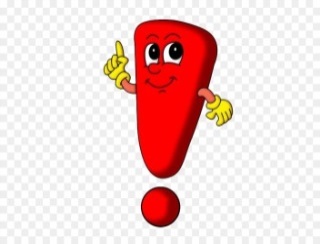 ОГРАНИЧЕНИЯ предоставления коммунальных услуг: горячего водоснабжения, канализации                                  (Постановление Правительства РФ от 06.05.2011г.   № 354).*** ДО 85% ГРАЖДАН ПОСЛЕ ОГРАНИЧЕНИЯ ПРЕДОСТАВЛЕНИЯ КОММУНАЛЬНЫХ УСЛУГ ОПЛАЧИВАЮТ ДОЛГИ В ТЕЧЕНИЕ 1-2 ДНЕЙ*** ПО ДАННЫМ МУП «РАСЧЕТНЫЙ ЦЕНТР»ОГРАНИЧЕНИЯ предоставления коммунальных услуг: горячего водоснабжения, канализации                                  (Постановление Правительства РФ от 06.05.2011г.   № 354).*** ДО 85% ГРАЖДАН ПОСЛЕ ОГРАНИЧЕНИЯ ПРЕДОСТАВЛЕНИЯ КОММУНАЛЬНЫХ УСЛУГ ОПЛАЧИВАЮТ ДОЛГИ В ТЕЧЕНИЕ 1-2 ДНЕЙ*** ПО ДАННЫМ МУП «РАСЧЕТНЫЙ ЦЕНТР»ОГРАНИЧЕНИЯ предоставления коммунальных услуг: горячего водоснабжения, канализации                                  (Постановление Правительства РФ от 06.05.2011г.   № 354).*** ДО 85% ГРАЖДАН ПОСЛЕ ОГРАНИЧЕНИЯ ПРЕДОСТАВЛЕНИЯ КОММУНАЛЬНЫХ УСЛУГ ОПЛАЧИВАЮТ ДОЛГИ В ТЕЧЕНИЕ 1-2 ДНЕЙ*** ПО ДАННЫМ МУП «РАСЧЕТНЫЙ ЦЕНТР»В СЛУЧАЕ НЕИСПОЛНЕНИЯ РЕШЕНИЯ СУДА:- ЗАПРЕТ ВЫЕЗДА ЗА ГРАНИЦУ                               (ФЗ об исполнительном производстве от 02.10.2007г. № 229-ФЗ)- АРЕСТ ИМУЩЕСТВА                        (ФЗ об исполнительном производстве от 02.10.2007г. № 229-ФЗ)- ВЫСЕЛЕНИЕ                     (Жилищный Кодекс РФ)- ПЕРЕДАЧА ИНФОРМАЦИИ О НЕПЛАТЕЛЬЩИКАХ В БЮРО КРЕДИТНЫХ ИСТОРИЙ- АРЕСТ ТРАНСПОРТНОГО СРЕДСТВА И СЧЕТОВ (ФЗ об исполнительном производстве от 02.10.2007г. № 229-ФЗ)